مُقَدِّمَةٌ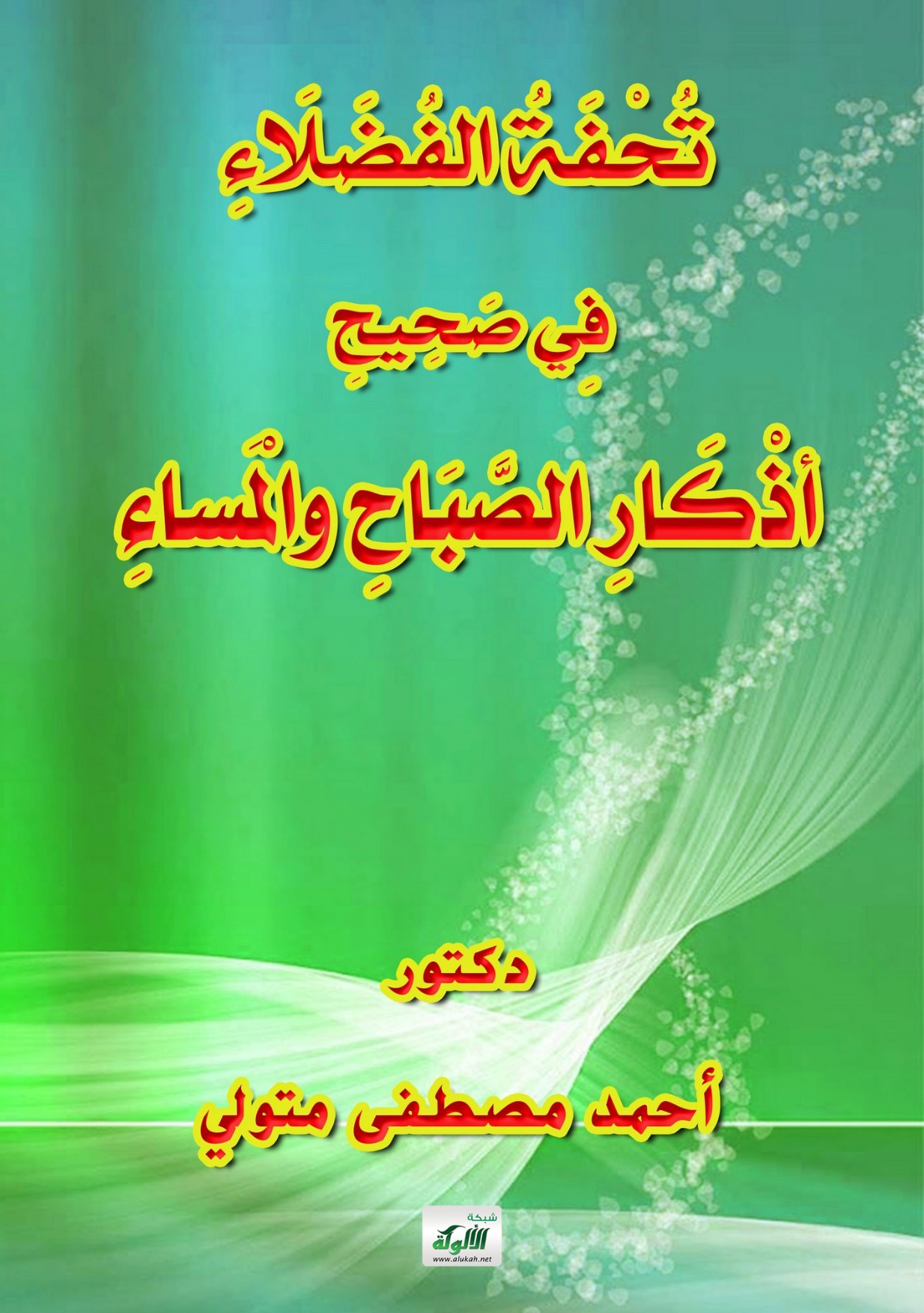 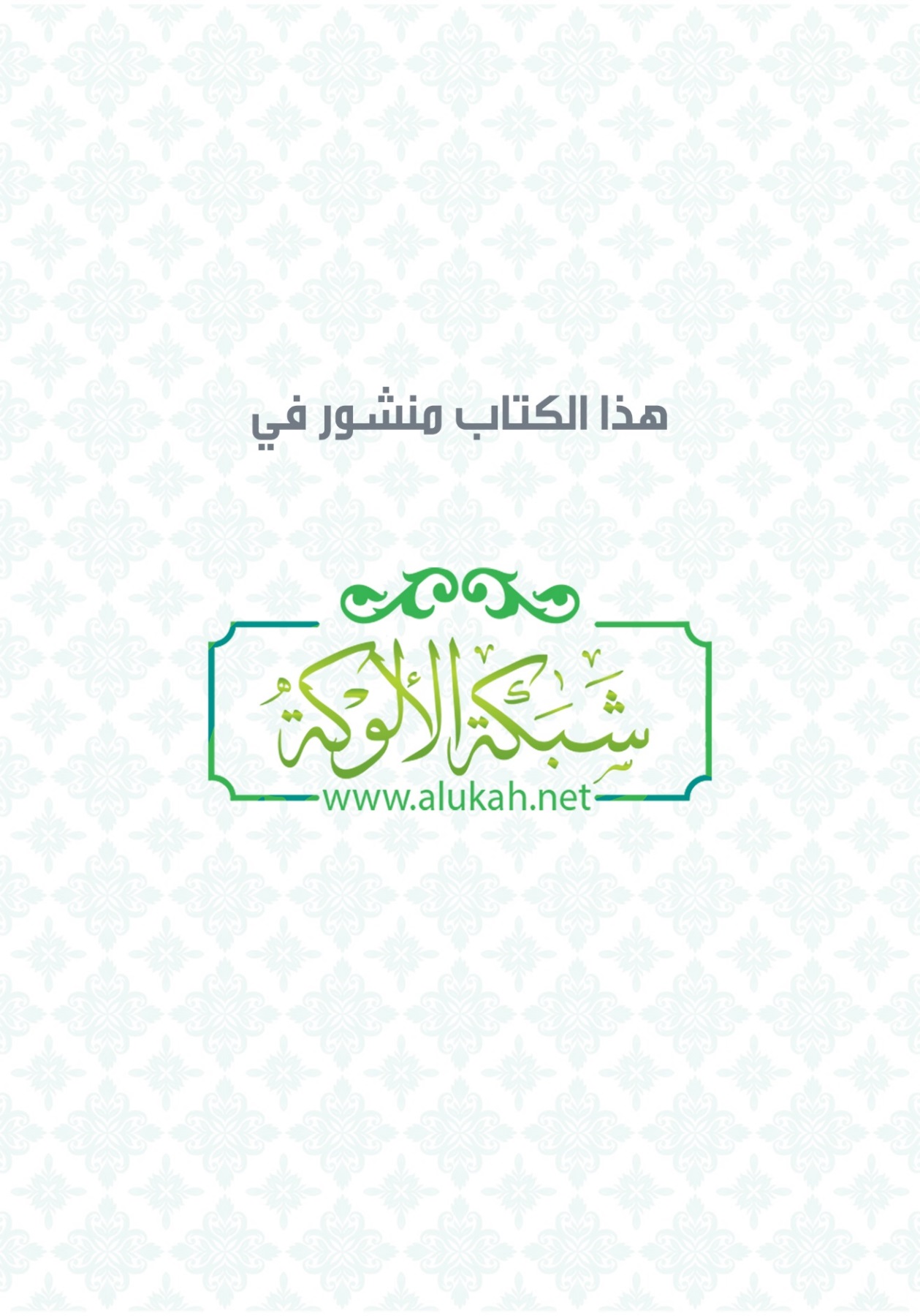 الحمدُ لله الَّذِي يمْحو الزَّلَلَ ويصْفح، ويغفر الخَطلَ ويسْمح، كلُّ منْ لاذَ بِهِ أفْلَح، وكلُّ من عَامَله يَرْبح، رَفَعَ السماءَ بغير عَمدٍ فتأمَّلْ والْمَح، وأنْزَلَ الْقَطرَ فإذا الزَّرعُ في الماءِ يسْبح،  وأقام الوُرْقَ على الوَرَقِ تُسَبِّح، أحْمَدُه ما أمْسَى النهارُ وما أصْبح، وأشْهدُ أنْ لا إِلهَ إِلاَّ الله الْغَنِيُّ الجوادُ مَنَّ بالعطاءِ الواسعِ وأفْسَح، وأشْهد أنَّ محمداً عبدُه ورسولُه الَّذِي جاد لله بِنَفْسِهِ ومالِه وأبانَ الحَقَّ وأوْضحَ، صلَّى الله عليه وعلى صاحبِه أبي بكرٍ الَّذِي لازَمَهُ حضراً وسفراً ولم يَبْرَحَ، وعلى عُمَرالَّذِي كان في إعْزازِ الدِّينِ يكْدَحُ، وعلى عثمانَ الَّذِي أنفق الكثير في سبيلِ الله وأصْلَحَ، وعلى عليٍّ ابنِ عَمِّهِ وأَبْرَأ ممَّن يغلُو فيه أو يَقْدح، وعلى بقيةِ الصحابةِ والتابعين لهم بإحسانٍ وسلَّم تسليماً. وبعدُ, فهذه جُملَةٌ من الأدعِيَةِ والأّذْكَارِ، الصحيحةِ المَأْثُورَةِ عَنِ النَّبِيِّ المُخْتَار, لعلَّ إخوتي الأخيار أن يذكروا اللهَ بها آنَاءَ  الليلِ وِآّنَاءَ النهار، عسَى رَبُّنَا العزيزُ الغَفَّارِ أن يَغْفِرَ لنا ولهم الذُّنوبَ والأوزار, والله أسأل أن يجعل ذلك في موازين حسناتِ مُؤلفه وقارئيه والعاملين به والمُبلِّغين له إلى يوم الدين, وصلى اللهُ على النبي الأمين وعلى آله وصحبه أجمعين. *****أذْكَارُ الصَّبَاحِ والْمَساءِ* أولا: ما يُقالُ في الصَّبَاحِ والمسَاءِ:* « أَصْبَحْنَا وَأَصْبَحَ الْمُلْكُ لِلَّهِ »« أَمْسَيْنَا وَأَمْسَى الْمُلْكُ لِلَّهِ» وَالْحَمْدُ لِلَّهِ لاَ إِلَهَ إِلاَّ اللَّهُ وَحْدَهُ لاَ شَرِيكَ لَهُ لَهُ الْمُلْكُ وَلَهُ الْحَمْدُ وَهُوَ عَلَى كُلِّ شَىْءٍ قَدِيرٌ رَبِّ أَسْأَلُكَ خَيْرَ مَا فِى هَذِهِ اللَّيْلَةِ وَخَيْرَ مَا بَعْدَهَا وَأَعُوذُ بِكَ مِنْ شَرِّ مَا فِى هَذِهِ اللَّيْلَةِ وَشَرِّ مَا بَعْدَهَا رَبِّ أَعُوذُ بِكَ مِنَ الْكَسَلِ وَسُوءِ الْكِبَرِ رَبِّ أَعُوذُ بِكَ مِنْ عَذَابٍ فِى النَّارِ وَعَذَابٍ فِى الْقَبْرِ:فعَنْ عَبْدِ الرَّحْمَنِ بْنِ يَزِيدَ عَنْ عَبْدِ اللَّهِ قَالَ كَانَ نَبِىُّ اللَّهِ صَلَّى اللهُ عَلِيْهِ وَسَلَّمَ إِذَا أَمْسَى قَالَ « أَمْسَيْنَا وَأَمْسَى الْمُلْكُ لِلَّهِ وَالْحَمْدُ لِلَّهِ لاَ إِلَهَ إِلاَّ اللَّهُ وَحْدَهُ لاَ شَرِيكَ لَهُ ». قَالَ أُرَاهُ قَالَ فِيهِنَّ « لَهُ الْمُلْكُ وَلَهُ الْحَمْدُ وَهُوَ عَلَى كُلِّ شَىْءٍ قَدِيرٌ رَبِّ أَسْأَلُكَ خَيْرَ مَا فِى هَذِهِ اللَّيْلَةِ وَخَيْرَ مَا بَعْدَهَا وَأَعُوذُ بِكَ مِنْ شَرِّ مَا فِى هَذِهِ اللَّيْلَةِ وَشَرِّ مَا بَعْدَهَا رَبِّ أَعُوذُ بِكَ مِنَ الْكَسَلِ وَسُوءِ الْكِبَرِ رَبِّ أَعُوذُ بِكَ مِنْ عَذَابٍ فِى النَّارِ وَعَذَابٍ فِى الْقَبْرِ ». وَإِذَا أَصْبَحَ قَالَ ذَلِكَ أَيْضًا « أَصْبَحْنَا وَأَصْبَحَ الْمُلْكُ لِلَّهِ »().* أَصْبَحْنَا « أَمْسَيْنَا »  عَلَى فِطْرَةِ الإِسْلاَمِ، وَعَلَى كَلِمَةِ الإِخْلاَصِ، وَعَلَى دِينِ نَبِيِّنَا مُحَمَّدٍ صَلَّى اللهُ عَلِيْهِ وَسَلَّمَ، وَعَلَى مِلَّةِ أَبِينَا إِبْرَاهِيمَ حَنِيفاً، وَمَا كَانَ مِن الْمُشْرِكِينَ:فعَنْ عَبْدِ اللَّهِ بْنِ عَبْدِ الرَّحْمَنِ بْنِ أَبْزَى عَنْ أَبِيهِ أَنَّ النَّبِىَّ - صَلَّى اللهُ عَلِيْهِ وَسَلَّمَ - كَانَ يَقُولُ إِذَا أَصْبَحَ وَإِذَا أَمْسَى « أَصْبَحْنَا عَلَى فِطْرَةِ الإِسْلاَمِ، وَعَلَى كَلِمَةِ الإِخْلاَصِ، وَعَلَى دِينِ نَبِيِّنَا مُحَمَّدٍ صَلَّى اللهُ عَلِيْهِ وَسَلَّمَ، وَعَلَى مِلَّةِ أَبِينَا إِبْرَاهِيمَ حَنِيفاً، وَمَا كَانَ مِن الْمُشْرِكِينَ »(). *  اللَّهُمَّ بِكَ أَصْبَحْنَا، وَبِكَ أَمْسَيْنَا، وَبِكَ نَحْيَا، وَبِكَ نَمُوتُ وَإلِيْكَ النُّشُورُ، وَإِذَا أَمْسَى قَالَ: اللَّهُمَ بِكَ أَمْسَيْنَا وَبِكَ أَصْبَحْنَا وَبِكَ نَحْيَا، وَبِكَ نَمُوُتُ وَإِلَيْكَ المَصِيِرُ:فعَنْ أَبِي هُرَيْرَةَ قَالَ: ( كَانَ النَّبِيَّ صَلَّى اللهُ عَلَيْهِ وَسَلَّمُ إِذَا أَصْبَحَ قَالَ: اللَّهُمَّ بِكَ أَصْبَحْنَا، وَبِكَ أَمْسَيْنَا، وَبِكَ نَحْيَا، وَبِكَ نَمُوتُ وَإلِيْكَ النُّشُورُ، وَإِذَا أَمْسَى قَالَ: اللَّهُمَ بِكَ أَمْسَيْنَا وَبِكَ أَصْبَحْنَا وَبِكَ نَحْيَا، وَبِكَ نَمُوُتُ وَإِلَيْكَ المَصِيِرُ)().* يَا حَيُّ يَا قَيُّومُ بِرَحْمَتِكَ أَسْتَغِيثُ أَصْلِحْ لِي شَأْنِي كُلَّهُ، وَلا تَكِلْنِي إِلى نَفْسِي طَرْفَةَ عَيْنٍ:فَعَنْ عُثْمَانَ بْنِ عَبْدِ اللهِ بْنُ مَوْهَبٍ قَالَ: سَمِعْتُ أَنَسَ بْنُ مَالِكٍ يَقُولُ: ( قَالَ رَسُولُ الله صَلَّى اللهُ عَلِيْهِ وَسَلَّمَ لِفَاطِمَةِ: مَا يَمْنَعُكِ أَنْ تَسْمَعِي مَا أُوصِيكِ بِهِ أَنْ تَقُولِي إِذَا أَصْبَحْتِ وإِذَا أَمْسَيْتِ يَا حَيُّ يَا قَيُّومُ بِرَحْمَتِكَ أَسْتَغِيثُ أَصْلِحْ لِي شَأْنِي كُلَّهُ، وَلا تَكِلْنِي إِلى نَفْسِي طَرْفَةَ عَيْنٍ  ) ()* اللَّهُمَّ إِنِّى أَسْأَلُكَ الْعَافِيَةَ فِى الدُّنْيَا وَالآخِرَةِ اللَّهُمَّ إِنِّى أَسْأَلُكَ الْعَفْوَ وَالْعَافِيَةَ فِى دِينِى وَدُنْيَاىَ وَأَهْلِى وَمَالِى اللَّهُمَّ اسْتُرْ عَوْرَتِي وَآمِنْ رَوْعَاتِي اللَّهُمَّ احْفَظْنِي مِنْ بَيْنِ يَدَىَّ وَمِنْ خَلْفِى وَعَنْ يَمِينِى وَعَنْ شِمَالِى وَمِنْ فَوْقِى وَأَعُوذُ بِعَظَمَتِكَ أَنْ أُغْتَالَ مِنْ تَحْتِى:فَعَنْ جُبَيْرِ بْنِ أَبِى سُلَيْمَانَ بْنِ جُبَيْرِ بْنِ مُطْعِمٍ قَالَ سَمِعْتُ ابْنَ عُمَرَ يَقُولُ لَمْ يَكُنْ رَسُولُ اللَّهِ صَلَّى اللهُ عَلِيْهِ وَسَلَّمَ يَدَعُ هَؤُلاَءِ الدَّعَوَاتِ حِينَ يُمْسِى وَحِينَ يُصْبِحُ « اللَّهُمَّ إِنِّى أَسْأَلُكَ الْعَافِيَةَ فِى الدُّنْيَا وَالآخِرَةِ اللَّهُمَّ إِنِّى أَسْأَلُكَ الْعَفْوَ وَالْعَافِيَةَ فِى دِينِى وَدُنْيَاىَ وَأَهْلِى وَمَالِى اللَّهُمَّ اسْتُرْ عَوْرَتِي وَآمِنْ رَوْعَاتِي اللَّهُمَّ احْفَظْنِي مِنْ بَيْنِ يَدَىَّ وَمِنْ خَلْفِى وَعَنْ يَمِينِى وَعَنْ شِمَالِى وَمِنْ فَوْقِى وَأَعُوذُ بِعَظَمَتِكَ أَنْ أُغْتَالَ مِنْ تَحْتِى » ().* اللَّهُمَّ فَاطِرَ السَّمَوَاتِ وَالأَرْضِ عَالِمَ الْغَيْبِ وَالشَّهَادَةِ رَبَّ كُلِّ شَىْءٍ وَمَلِيكَهُ أَشْهَدُ أَنْ لاَ إِلَهَ إِلاَّ أَنْتَ أَعُوذُ بِكَ مِنْ شَرِّ نَفْسِى وَشَرِّ الشَّيْطَانِ وَشِرْكِهِ:فَعَنْ أَبِى هُرَيْرَةَ أَنَّ أَبَا بَكْرٍ الصِّدِّيقَ رضي الله عنه قَالَ يَا رَسُولَ اللَّهِ مُرْنِى بِكَلِمَاتٍ أَقُولُهُنَّ إِذَا أَصْبَحْتُ وَإِذَا أَمْسَيْتُ. قَالَ « قُلِ اللَّهُمَّ فَاطِرَ السَّمَوَاتِ وَالأَرْضِ عَالِمَ الْغَيْبِ وَالشَّهَادَةِ رَبَّ كُلِّ شَىْءٍ وَمَلِيكَهُ أَشْهَدُ أَنْ لاَ إِلَهَ إِلاَّ أَنْتَ أَعُوذُ بِكَ مِنْ شَرِّ نَفْسِى وَشَرِّ الشَّيْطَانِ وَشِرْكِهِ ».قَالَ « قُلْهَا إِذَا أَصْبَحْتَ وَإِذَا أَمْسَيْتَ وَإِذَا أَخَذْتَ مَضْجَعَكَ »(). * "اللَّهُمَّ عَافِنِى فِى سَمْعِى اللَّهُمَّ عَافِنِى فِى بَصَرِى لاَ إِلَهَ إِلاَّ أَنْتَ تُعِيدُهَا ثَلاَثًا حِينَ تُصْبِحُ وَثَلاَثًا حِينَ تُمْسِى"، وَتَقُولُ:" اللَّهُمَّ إِنِّى أَعُوذُ بِكَ مِنَ الْكُفْرِ وَالْفَقْرِ اللَّهُمَّ إِنِّى أَعُوذُ بِكَ مِنْ عَذَابِ الْقَبْرِ لاَ إِلَهَ إِلاَّ أَنْتَ تُعِيدُهَا ثَلاَثًا حِينَ تُصْبِحُ وَثَلاَثًا حِينَ تُمْسِى":فَعَنْ عَبْدِ الرَّحْمَنِ بْنُ أَبِى بَكْرَةَ أَنَّهُ قَالَ لأَبِيهِ يَا أَبَةِ إِنِّى أَسْمَعُكَ تَدْعُو كُلَّ غَدَاةٍ اللَّهُمَّ عَافِنِى فِى بَدَنِى اللَّهُمَّ عَافِنِى فِى سَمْعِى اللَّهُمَّ عَافِنِى فِى بَصَرِى لاَ إِلَهَ إِلاَّ أَنْتَ تُعِيدُهَا ثَلاَثًا حِينَ تُصْبِحُ وَثَلاَثًا حِينَ تُمْسِى. فَقَالَ إِنِّى سَمِعْتُ رَسُولَ اللَّهِ صَلَّى اللهُ عَلِيْهِ وَسَلَّمَ يَدْعُو بِهِنَّ فَأَنَا أُحِبُّ أَنْ أَسْتَنَّ بِسُنَّتِهِ. قَالَ عَبَّاسٌ فِيهِ وَتَقُولُ اللَّهُمَّ إِنِّى أَعُوذُ بِكَ مِنَ الْكُفْرِ وَالْفَقْرِ اللَّهُمَّ إِنِّى أَعُوذُ بِكَ مِنْ عَذَابِ الْقَبْرِ لاَ إِلَهَ إِلاَّ أَنْتَ تُعِيدُهَا ثَلاَثًا حِينَ تُصْبِحُ وَثَلاَثًا حِينَ تُمْسِى فَتَدْعُو بِهِنَّ فَأُحِبُّ أَنْ أَسْتَنَّ بِسُنَّتِهِ قَالَ وَقَالَ رَسُولُ اللَّهِ صَلَّى اللهُ عَلِيْهِ وَسَلَّمَ « دَعَوَاتُ الْمَكْرُوبِ اللَّهُمَّ رَحْمَتَكَ أَرْجُو فَلاَ تَكِلْنِى إِلَى نَفْسِى طَرْفَةَ عَيْنٍ وَأَصْلِحْ لِى شَأْنِى كُلَّهُ لاَ إِلَهَ إِلاَّ أَنْتَ »(). * اللَّهُمَّ عَافِنِي فِي بَدَنِي، اللَّهُمَّ عَافِنِي فِي سَمْعِي، اللَّهُمَّ عَافِنِي فِي بَصَرِي، لَا إِلَهَ إِلَّا أَنْتَ،اللَّهُمَّ إِنِّي أَعُوذُ بِكَ مِنَ الْكُفْرِ وَالْفَقْرِ، اللَّهُمَّ إِنِّي أَعُوذُ بِكَ مِنْ عَذَابِ الْقَبْرِ، لَا إِلَهَ إِلَّا أَنْتَ ثَلَاثًا حِينَ تُصْبِحُ، وَحِينَ تُمْسِي:عَنْ جَعْفَرِ بْنِ مَيْمُونٍ قَالَ: حَدَّثَنِي عَبْدُ الرَّحْمَنِ بْنُ أَبِي بَكْرَةَ، أَنَّهُ قَالَ لِأَبِيهِ: يَا أَبَتِ، إِنِّي أَسْمَعُكَ تَدْعُو كُلَّ غَدَاةٍ: " اللَّهُمَّ عَافِنِي فِي بَدَنِي، اللَّهُمَّ عَافِنِي فِي سَمْعِي، اللَّهُمَّ عَافِنِي فِي بَصَرِي، لَا إِلَهَ إِلَّا أَنْتَ"، تُعِيدُهَا ثَلَاثًا حِينَ تُمْسِي، وَحِينَ تُصْبِحُ ثَلَاثًا، وَتَقُولُ: " اللَّهُمَّ إِنِّي أَعُوذُ بِكَ مِنَ الْكُفْرِ وَالْفَقْرِ، اللَّهُمَّ إِنِّي أَعُوذُ بِكَ مِنْ عَذَابِ الْقَبْرِ، لَا إِلَهَ إِلَّا أَنْتَ"، تُعِيدُهَا ثَلَاثًا حِينَ تُمْسِي، وَحِينَ تُصْبِحُ ثَلَاثًا، فَقَالَ: نَعَمْ يَا بُنَيَّ، سَمِعْتُ رَسُولَ اللهِ - صلى اللهُ عليه وسلَّم - " يَقُولُ بِهِنَّ "، وَأَنَا أُحِبُّ أَنْ أَسْتَنَّ بِسُنَّتِهِ().* بِسْمِ اللَّهِ الَّذِى لاَ يَضُرُّ مَعَ اسْمِهِ شَىْءٌ فِى الأَرْضِ وَلاَ فِى السَّمَاءِ وَهُوَ السَّمِيعُ الْعَلِيمُ ثَلاَثَ مَرَّاتٍ:فَعَنْ أَبَانَ بْنِ عُثْمَانَ قَالَ سَمِعْتُ عُثْمَانَ بْنَ عَفَّانَ يَقُولُ سَمِعْتُ رَسُولَ اللَّهِ صَلَّى اللهُ عَلِيْهِ وَسَلَّمَ يَقُولُ « مَا مِنْ عَبْدٍ يَقُولُ فِى صَبَاحِ كُلِّ يَوْمٍ وَمَسَاءِ كَلِّ لَيْلَةٍ بِسْمِ اللَّهِ الَّذِى لاَ يَضُرُّ مَعَ اسْمِهِ شَىْءٌ فِى الأَرْضِ وَلاَ فِى السَّمَاءِ وَهُوَ السَّمِيعُ الْعَلِيمُ ثَلاَثَ مَرَّاتٍ - فَيَضُرَّهُ شَىْءٌ »(). قَالَ وَكَانَ أَبَانُ قَدْ أَصَابَهُ طَرَفٌ مِنَ الْفَالِجِ فَجَعَلَ الرَّجُلُ يَنْظُرُ إِلَيْهِ فَقَالَ لَهُ أَبَانُ مَا تَنْظُرُ إِلَىَّ أَمَا إِنَّ الْحَدِيثَ كَمَا قَدْ حَدَّثْتُكَ وَلَكِنِّى لَمْ أَقُلْهُ يَوْمَئِذٍ لِيُمْضِىَ اللَّهُ عَلَىَّ قَدَرَهُ.* سَيِّدُ الاِسْتِغْفَارِ:فَعَنْ شَدَّادِ بْنِ أَوْسٍ رضي الله عنه عَنِ النَّبِىِّ صَلَّى اللهُ عَلِيْهِ وَسَلَّمَ « سَيِّدُ الاِسْتِغْفَارِ أَنْ تَقُولَ اللَّهُمَّ أَنْتَ رَبِّى، لاَ إِلَهَ إِلاَّ أَنْتَ، خَلَقْتَنِى وَأَنَا عَبْدُكَ، وَأَنَا عَلَى عَهْدِكَ وَوَعْدِكَ مَا اسْتَطَعْتُ، أَعُوذُ بِكَ مِنْ شَرِّ مَا صَنَعْتُ، أَبُوءُ لَكَ بِنِعْمَتِكَ عَلَىَّ وَأَبُوءُ لَكَ بِذَنْبِى، فَاغْفِرْ لِى، فَإِنَّهُ لاَ يَغْفِرُ الذُّنُوبَ إِلاَّ أَنْتَ ». قَالَ « وَمَنْ قَالَهَا مِنَ النَّهَارِ مُوقِنًا بِهَا، فَمَاتَ مِنْ يَوْمِهِ قَبْلَ أَنْ يُمْسِىَ، فَهُوَ مِنْ أَهْلِ الْجَنَّةِ، وَمَنْ قَالَهَا مِنَ اللَّيْلِ وَهْوَ مُوقِنٌ بِهَا، فَمَاتَ قَبْلَ أَنْ يُصْبِحَ، فَهْوَ مِنْ أَهْلِ الْجَنَّةِ »().* آَيةُ الكُرسي إذا أَصْبَحَ وإذا أَمْسَى:فعَنْ مُحَمَّدِ بن أُبَيِّ بن كَعْبٍ، عَنْ أَبِيهِ، أَنَّهُ كَانَ لَهُ جُرْنٌ مِنْ تَمْرٍ، فَكَانَ يَنْقُصُ، فَحَرَسَهُ ذَاتَ لَيْلَةٍ، فَإِذَا هُوَ بِدَابَّةٍ شِبْهِ الْغُلامِ الْمُحْتَلِمِ، فَسَلَّمَ عَلَيْهِ، فَرَدَّ عَلَيْهِ السَّلامَ، فَقَالَ: مَا أَنْتَ، جِنِّيٌّ أَمْ إِنْسِيٌّ ؟، قَالَ: لا بَلْ جِنِّيٌّ، قَالَ: فَنَاوِلْنِي يَدَكَ، فَنَاوَلَهُ يَدَهُ، فَإِذَا يَدُهُ يَدُ كَلْبٍ، وَشَعْرُهُ شَعْرُ كَلْبٍ، قَالَ: هَكَذَا خَلْقُ الْجِنِّ، قَالَ: قَدْ عَلِمَتِ الْجِنُّ أَنَّ مَا فِيهِمْ رَجُلٌ أَشَدُّ مِنِّي، قَالَ: فَمَا جَاءَ بِكَ ؟ قَالَ: بَلَغَنَا أَنَّكَ تُحِبُّ الصَّدَقَةَ، فَجِئْنَا نُصِيبُ مِنْ طَعَامِكَ، قَالَ: فَمَا يُنْجِينَا مِنْكُمْ ؟ قَالَ: هَذِهِ الآيَةُ الَّتِي فِي سُورَةِ الْبَقَرَةِ: ( اللَّهُ لا إِلَهَ إِلا هُوَ الْحَيُّ الْقَيُّوم....... ) [البقرة: 255 ] مَنْ قَالَهَا حِينَ يُمْسِي أُجِيرَ مِنَّا حَتَّى يُصْبِحَ، وَمَنْ قَالَهَا حِينَ يُصْبِحُ أُجِيرَ مِنَّا حَتَّى يُمْسِيَ، فَلَمَّا أَصْبَحَ أَتَى رَسُولَ اللَّهِ صَلَّى اللهُ عَلِيْهِ وَسَلَّمَ فَذَكَرَ ذَلِكَ لَهُ، فَقَالَ: « صَدَقَ الْخَبِيثُ »().* الإِخْلَاصُ والمعوذتَان ( ثلاث مرات ) إذا أَصْبَحَ وإذا أَمْسَى:فعَنْ مُعَاذِ بْنِ عَبْدِ اللَّهِ بْنِ خُبَيْبٍ عَنْ أَبِيهِ أَنَّهُ قَالَ خَرَجْنَا فِى لَيْلَةِ مَطَرٍ وَظُلْمَةٍ شَدِيدَةٍ نَطْلُبُ رَسُولَ اللَّهِ صَلَّى اللهُ عَلِيْهِ وَسَلَّمَ لِيُصَلِّىَ لَنـَا فَأَدْرَكْنَـاهُ فَقَـالَ: « أَصَلَّي تُمْ ». فَلَمْ أَقُلْ شَيْئًا فَقَالَ « قُلْ ». فَلَمْ أَقُلْ شَيْئًا ثُمَّ قَالَ « قُلْ ». فَلَمْ أَقُلْ شَيْئًا ثُمَّ قَالَ « قُلْ ». فَقُلْتُ يَا رَسُولَ اللَّهِ مَا أَقُولُ قَالَ « قُلْ هُوَ اللَّهُ أَحَدٌ وَالْمُعَوِّذَتَيْنِ حِين تُمْسِى وَحِينَ تُصْبِحُ ثَلاَثَ مَرَّاتٍ تَكْفِيكَ مِنْ كُلِّ شَىْءٍ»() * الصَّلَاةُ عَلَى النَّبيِّ صَلَّى اللهُ عَلِيْهِ وَسَلَّمَ حِينَ يُصْبِحُ عَشْراً وحِينَ يُمْسِي عَشْراً:فعن أبي الدرداء رَضِيَ اللهُ عَنْهُ قال: قال رسول الله صَلَّى اللهُ عَلِيْهِ وَسَلَّمَ:"مَنْ صَلَّى عَلَيَّ حِينَ يُصْبِحُ عَشْراً وحِينَ يُمْسِي عَشْراً أَدْرَكَتْهُ شَفَاعَتِي يَوْمَ القِيَامَةِ"()* سُبْحَانَ اللهِ مِائَةَ مَرَّةٍ وَالْحَمْدُ لِلَّهِ مِائَةَ مَرَّةٍ، وَاللهُ أَكْبَرُ مِائَةَ مَرَّةٍ قَبْلَ وَلَا إِلَهَ إِلَّا اللهُ، وَحْدَهُ لَا شَرِيكَ لَهُ، لَهُ الْمُلْكُ وَلَهُ الْحَمْدُ، وَهُوَ عَلَى كُلِّ شَيْءٍ قَدِيرٌ مِائَةَ مَرَّةٍ قَبْلَ طُلُوعِ الشَّمْسِ وَقَبْلَ غُرُوبِهَا:فعَنْ عَمْرِو بْنِ شُعَيْبٍ، عَنْ أَبِيهِ، عَنْ جَدِّهِ، قَالَ: قَالَ رَسُولُ اللهِ صَلَّى اللهُ عَلَيْهِ وَسَلَّمَ: " مَنْ قَالَ: سُبْحَانَ اللهِ مِائَةَ مَرَّةٍ قَبْلَ طُلُوعِ الشَّمْسِ وَقَبْلَ غُرُوبِهَا كَانَ أَفْضَلَ مِنْ مِائَةِ بَدَنَةٍ()، وَمَنْ قَالَ: الْحَمْدُ لِلَّهِ مِائَةَ مَرَّةٍ قَبْلَ طُلُوعِ الشَّمْسِ، وَقَبْلَ غُرُوبِهَا كَانَ أَفْضَلَ مِنْ مِائَةِ فَرَسٍ يُحْمَلُ عَلَيْهَا، وَمَنْ قَالَ: اللهُ أَكْبَرُ مِائَةَ مَرَّةٍ قَبْلَ طُلُوعِ الشَّمْسِ وَقَبْلَ غُرُوبِهَا، كَانَ أَفْضَلَ مِنْ عِتْقِ مِائَةِ رَقَبَةٍ، وَمَنْ قَالَ: لَا إِلَهَ إِلَّا اللهُ، وَحْدَهُ لَا شَرِيكَ لَهُ، لَهُ الْمُلْكُ وَلَهُ الْحَمْدُ، وَهُوَ عَلَى كُلِّ شَيْءٍ قَدِيرٌ مِائَةَ مَرَّةٍ قَبْلَ طُلُوعِ الشَّمْسِ وَقَبْلَ غُرُوبِهَا، لَمْ يَجِئْ يَوْمَ الْقِيَامَةِ أَحَدٌ بِعَمَلٍ أَفْضَلَ مِنْ عَمَلِهِ إِلَّا مَنْ قَالَ قَوْلَهُ أَوْ زَادَ " ()وعَنْ أُمَّ هَانِئ رَضِيَ اللهُ عَنْهَا قَالَتْ: مَرَّ بِي ذَاتَ يَوْمٍ رَسُولُ اللهِ - صلى الله عليه وسلم - فَقُلْتُ: يَا رَسُولَ اللهِ! إِنِّي قَدْ كَبُرتُ وَضَعُفتُ - أَوْ كَمَا قَالَتْ - فَمُرْنِي بِعَمَلٍ أَعْمَلُهُ وَأَنَا جَالِسهٌ، قَالَ: «سَبَّحِي اللهَ مَائَةَ تَسْبِيْحَةٍ، فَإِنَّهَا تَعْدِلُ لَكِ مَائَةَ رَقَبَةٍ تُعْتِقِيْنَهَا مِنْ وَلَدِ إِسْمَاعِيل، وَاحْمَدِي اللهَ مَائَةَ تَحْمِيْدَةٍ تَعْدِلُ لَكِ مَائَةَ فَرَسٍ مُسْرَّجَةٍ مُلْجَمَةٍ تَحْمِلِيْنَ عَلَيْهَا فِي سَبيِلِ اللهِ، وَكَبِّرِي اللهَ مَائَةَ تَكْبِيرَةٍ فَإِنَّهَا تَعْدِلُ لَكِ مَائَةَ بَدَنَةٍ() مُقَلَّدَةٍ مُتَقَبَّلَةٍ، وَهَلَّلِي اللهَ مَائَةَ تَهْلِيلَةٍ». قَالَ ابْنُ خَلَفٍ - الرَّاوِي عَنْ عَاصِمٍ -: أَحْسبهُ قَالَ: «تَمْلأُ مَا بَيْنَ السَّمَاءِ وَالأَرْضَ، وَلاَ يُرْفَعُ يَوْمَئذٍ لأَحَدٍ عَمَلٌ إِلاَّ أَنْ يَأْتِي بِمِثْلِ مَا أَتَيْتِ بِهِ» ()* سُبْحَانَ اللهِ وَبِحَمْدِهِ، مِائَةَ مَرَّةٍ إذا أَصْبَحَ وإذا أَمْسَى: فَعَنْ أَبِي هُرَيْرَةَ رَضِيَ اللهُ عَنْهُ قَالَ: قَالَ رَسُولُ اللهِ - صلى الله عليه وسلم -: «مَنْ قَالَ حِينَ يُصْبِحُ وَحِينَ يُمْسِي: سُبْحَانَ اللهِ وَبِحَمْدِهِ، مِائَةَ مَرَّةٍ، لَمْ يَأْتِ أَحَدٌ يَوْمَ الْقِيَامَةِ، بِأَفْضَلَ مِمَّا جَاءَ بِهِ، إَلاَّ أَحَدٌ قَالَ مِثْلَ مَا قَالَ أَوْ زَادَ عَلَيْهِ» ()* سُبْحَانَ اللهِ الْعَظِيم وَبِحَمْدِهِ، مِائَةَ مَرَّةٍ إذا أَصْبَحَ وإذا أَمْسَى:فَعَنْ أَبِي هُرَيْرَةَ رَضِيَ اللهُ عَنْهُ قَالَ: قَالَ رَسُولُ اللهِ - صلى الله عليه وسلم -: «مَنْ قَالَ حِيْنَ يُصْبِحُ: سُبْحَانَ اللهِ الْعَظِيم وَبِحَمْدِهِ مِائَةَ مَرَّهٍ، وَإِذَا أَمْسَى كَذَلِكَ، لَمْ يُوافِ أَحَدٌ مِنَ الْخَلاَئِقِ بِمِثْلِ مَا وَافَى»()* لاَ إِلَهَ إِلاَّ اللهُ وَحْدَهُ لاَ شَرِيْكَ لَهُ، لَهُ الْمُلْكُ وَلَهُ الْحَمْدُ يُحْيِي وَيُمْيتُ، وَهُوَ عَلَى كُلِّ شَيْءٍ قَدِير، عَشْرَ مَرَّاتٍ بَعْدَ صَلاةِ الصُّبْحِ و صَلاةِ الْمَغْرِبِ:فَعَنْ عُمَارَةَ بْنِ شَبِيبٍ رَضِيَ اللهُ عَنْهُ قَالَ: قَالَ رَسُولُ اللهِ - صلى الله عليه وسلم -: «مَنْ قَالَ: لاَ إِلَهَ إِلاَّ اللهُ وَحْدَهُ لاَ شَرِيْكَ لَهُ، لَهُ الْمُلْكُ وَلَهُ الْحَمْدُ يُحْيِي وَيُمْيتُ، وَهُوَ عَلَى كُلِّ شَيْءٍ قَدِير، عَشْرَ مَرَّاتٍ عَلَى إِثْرِ () الْمَغْرِبِ، بَعَثَ اللهَ لَهُ مَسْلَحهً () يَحْفَظُونَهُ مِنَ الشَّيْطَانِ حَتَّى يُصْبِحَ، وَكَتَبَ اللهُ لَهُ بِهَا عَشْرَ حَسَنَاتٍ مُوجِبَاتٍ () وَمَحَا عَنْهُ عَشْرَ سَيِّئاتٍ مُوْبِقَاتٍ() وَكَانَتْ لَهُ بِعَدْلِ عَشْرِ رِقَابٍ مُؤْمِنَاتٍ» ()وعَنْ مُعَاذِ بْنِ جَبَلٍ، رَضِيَ اللَّهُ عَنْهُ قَالَ: قَالَ رَسُولُ اللَّهِ صَلَّى اللهُ عَلَيْهِ وَسَلَّمَ: " مَنْ قَالَ حِينَ يَنْصَرِفُ مِنْ صَلَاةِ الْغَدَاةِ قَبْلَ أَنْ يَتَكَلَّمَ: لَا إِلَهَ إِلَّا اللَّهُ وَحْدَهُ لَا شَرِيكَ لَهُ، لَهُ الْمُلْكُ، وَلَهُ الْحَمْدُ بِيَدِهِ الْخَيْرُ وَهُوَ عَلَى كُلِّ شَيْءٍ قَدِيرٌ عَشْرَ مَرَّاتٍ أُعْطِيَ بِهِنَّ سَبْعًا: كُتِبَ لَهُ بِهِنَّ عَشْرُ حَسَنَاتٍ، وَمُحِيَ عَنْهُ بِهِنَّ عَشْرُ سَيِّئَاتٍ، وَرُفِعَ لَهُ بِهِنَّ عَشْرُ دَرَجَاتٍ، وَكُنَّ لَهُ عَدْلُ عَشْرِ نَسَمَاتٍ، وَكُنَّ لَهُ حَافِظًا مِنَ الشَّيْطَانِ، وَحِرْزًا مِنَ الْمَكْرُوهِ، وَلَمْ يَلْحَقْهُ فِي يَوْمِهِ ذَلِكَ ذَنْبٌ إِلَّا الشِّرْكُ بِاللَّهِ عَزَّ وَجَلَّ، وَمَنْ قَالَهُنَّ حِينَ يَنْصَرِفُ مِنَ الْمَغْرِبِ أُعْطِيَ مِثْلُ ذَلِكَ لَيْلَتَهُ " ()وعَنْ أَبِي أَيُّوبَ الْأَنْصَارِيِّ، عَنِ النَّبِيِّ صَلَّى اللهُ عَلَيْهِ وَسَلَّمَ أَنَّهُ قَالَ: " مَنْ قَالَ حِينَ يُصْبِحُ: لَا إِلَهَ إِلَّا اللَّهُ وَحْدَهُ لَا شَرِيكَ لَهُ، لَهُ الْمُلْكُ وَلَهُ الْحَمْدُ، يُحْيِي وَيُمِيتُ وَهُوَ عَلَى كُلِّ شَيْءٍ قَدِيرٌ، عَشْرَ مَرَّاتٍ، كَتَبَ اللَّهُ لَهُ بِكُلِّ وَاحِدَةٍ قَالَهَا عَشْرَ حَسَنَاتٍ، وَحَطَّ اللَّهُ عَنْهُ بِهَا عَشْرَ سَيِّئَاتٍ، وَرَفَعَهُ اللَّهُ بِهَا عَشْرَ دَرَجَاتٍ، وَكُنَّ لَهُ كَعَشْرِ رِقَابٍ، وَكُنَّ لَهُ مَسْلَحَةً مِنْ أَوَّلِ النَّهَارِ إِلَى آخِرِهِ، وَلَمْ يَعْمَلْ يَوْمَئِذٍ عَمَلًا يَقْهَرُهُنَّ، فَإِنْ قَالَ حِينَ يُمْسِي، فَمِثْلُ ذَلِكَ "() * ثانياً: ما يُقال في الصباح فقط:* سُبْحَانَ اللَّهِ وَبِحَمْدِهِ عَدَدَ خَلْقِهِ وَرِضَا نَفْسِهِ وَزِنَةَ عَرْشِهِ وَمِدَادَ كَلِمَاتِهِ بَعْدَ صَلاةِ الصُّبْحِ:فَعَنْ جُوَيْرِيَةَ أَنَّ النَّبِىَّ صَلَّى اللهُ عَلِيْهِ وَسَلَّمَ خَرَجَ مِنْ عِنْدِهَا بُكْرَةً حِينَ صَلَّى الصُّبْحَ وَهِىَ فِى مَسْجِدِهَا ثُمَّ رَجَعَ بَعْدَ أَنْ أَضْحَى وَهِىَ جَالِسَةٌ فَقَالَ « مَا زِلْتِ عَلَى الْحَالِ الَّتِى فَارَقْتُكِ عَلَيْهَا ». قَالَتْ نَعَمْ. قَالَ النَّبِىُّ صلى الله عليه وسلم « لَقَدْ قُلْتُ بَعْدَكِ أَرْبَعَ كَلِمَاتٍ ثَلاَثَ مَرَّاتٍ لَوْ وُزِنَتْ بِمَا قُلْتِ مُنْذُ الْيَوْمِ لَوَزَنَتْهُنَّ سُبْحَانَ اللَّهِ وَبِحَمْدِهِ عَدَدَ خَلْقِهِ وَرِضَا نَفْسِهِ وَزِنَةَ عَرْشِهِ وَمِدَادَ كَلِمَاتِهِ »() * رَضِيتُ بِاللهِ رَبًّا، وَبِالْإِسْلَامِ دِينًا، وَبِمُحَمَّدٍ نَبِيًّا إِذَا أَصْبَحَ:فَعَنِ الْمُنَيْذِرِ الْإفْرِيقِيِّ صَاحِبِ رَسُولِ اللهِ - صلى اللهُ عليه وسلَّم - قَالَ: سَمِعْتُ رَسُولَ اللهِ - صلى اللهُ عليه وسلَّم - يَقُولُ: " مَنْ قَالَ إِذَا أَصْبَحَ: رَضِيتُ بِاللهِ رَبًّا، وَبِالْإِسْلَامِ دِينًا، وَبِمُحَمَّدٍ نَبِيًّا، فَأَنَا الزَّعِيمُ لآخُذَ بِيَدِهِ حَتَّى أُدْخِلَهُ الْجَنَّةَ "()وَعَنْ أَبِي سَعِيدٍ الْخُدْرِيِّ - رضي الله عنه - أَنَّ رَسُولَ اللهِ - صلى اللهُ عليه وسلَّم - قَالَ: " مَنْ قَالَ: رَضِيتُ بِاللهِ رَبًّا، وَبِالْإِسْلَامِ دِينًا، وَبِمُحَمَّدٍ رَسُولًا، وَجَبَتْ لَهُ الْجَنَّةُ "()* اللَّهُمَّ إِنِّي أَعُوذُ بِكَ مِنْ عَذَابِ الْقَبْرِ، وَمِنْ فِتْنَةِ الْقَبْرِ:فَعَنْ عَبْدِ اللهِ بْنِ الْقَاسِمِ قَالَ: حَدَّثَتْنِي جَارَةٌ لِلنَّبِيِّ - صلى اللهُ عليه وسلَّم - أَنَّهَا كَانَتْ تَسْمَعُ رَسُولَ اللهِ - صلى اللهُ عليه وسلَّم - يَقُولُ عِنْدَ طُلُوعِ الْفَجْرِ: " اللَّهُمَّ إِنِّي أَعُوذُ بِكَ مِنْ عَذَابِ الْقَبْرِ، وَمِنْ فِتْنَةِ الْقَبْرِ ()"* اللَّهُمَّ إِنِّي أَسْأَلُكَ عِلْمًا نَافِعًا، وَرِزْقًا طَيِّبًا، وَعَمَلًا مُتَقَبَّلًا إِذَا صَلَّى الصُّبْحَ حِينَ يُسَلِّمُ:فَعَنْ أُمِّ سَلَمَةَ - رضي الله عنها - قَالَتْ: " أَنَّ النَّبِيَّ - صلى اللهُ عليه وسلَّم - كَانَ يَقُولُ إِذَا صَلَّى الصُّبْحَ حِينَ يُسَلِّمُ: اللَّهُمَّ إِنِّي أَسْأَلُكَ عِلْمًا نَافِعًا، وَرِزْقًا طَيِّبًا، وَعَمَلًا مُتَقَبَّلًا "()* الاسْتِغْفَارُ مِائَةَ مَرَّةٍ إِذَا أَصْبَحَ:فَعَنْ أبِي مُوسَى رضي الله عنه قَالَ: " جَاءَ رَسُولُ اللهِ صلى الله عليه وسلم وَنَحْنُ جُلُوسٌ، فَقَالَ: مَا أَصْبَحْتُ غَدَاةً قَطُّ، إِلَّا اسْتَغْفَرْتُ اللهَ فِيهَا مِائَةَ مَرَّةٍ "()* ثالثاً: ما يُقال في المسَاءِ فقط:* أَعُوذ بِكَلِمَاتِ اللَّهِ التَّامَّاتِ مِنْ شَرِّ مَا خَلَقَ حِينَ يُمْسِي ثَلَاثَ مَرَّاتٍ:	 ‏فَعَنْ ‏ ‏أَبِي هُرَيْرَةَ عَنْ النَّبِيِّ ‏ ‏صَلَّى اللَّهُ عَلَيْهِ وَسَلَّمَ ‏ ‏قَال َ« ‏مَنْ قَالَ حِينَ يُمْسِي ثَلَاثَ مَرَّاتٍ أَعُوذ بِكَلِمَاتِ اللَّهِ التَّامَّاتِ مِنْ شَرِّ مَا خَلَقَ لَمْ يَضُرَّهُ‏ ‏حُمَةٌ ‏ ‏تِلْكَ اللَّيْلَةَ » ()  وعَنْ أَبِى هُرَيْرَةَ أَنَّهُ قَالَ جَاءَ رَجُلٌ إِلَى النَّبِىِّ صَلَّى اللهُ عَلِيْهِ وَسَلَّمَ فَقَالَ يَا رَسُولَ اللَّهِ مَا لَقِيتُ مِنْ عَقْرَبٍ لَدَغَتْنِى الْبَارِحَةَ قَالَ « أَمَا لَوْ قُلْتَ حِينَ أَمْسَيْتَ أَعُوذُ بِكَلِمَاتِ اللَّهِ التَّامَّاتِ مِنْ شَرِّ مَا خَلَقَ لَمْ تَضُرُّكَ »().وعَنْ أَبِي هُرَيْرَةَ رَضِيَ اللهُ عَنْهُ: عَنِ النَّبِيِّ - صلى الله عليه وسلم - قَالَ: «مَنْ قَالَ حِينَ يُمْسِى: أَعُوذُ بِكَلِمَاتِ اللهِ التَّامَّاتِ مِنْ شَرِّ مَا خَلَقَ - ثَلاَثَ مَرَّاتِ - لَمْ تَضُرَّهُ حَيَّةٌ إِلَى الصَّباَحِ»()* الْآيَتَانِ مِنْ آخَرِ سُورَة الْبَقَرَة:عَنْ أَبِي مَسْعُودٍ قَالَ: قَالَ رَسُولُ اللَّهِ صَلَّى اللَّهُ عَلَيْهِ وَسَلَّمَ: «الْآيَتَانِ مِنْ آخَرِ سُورَة الْبَقَرَة من قَرَأَ بهما فِي لَيْلَة كفتاه»()  عَنْ النُّعْمَانِ بْنِ بَشِيرٍ، عَنِ النَّبِيِّ صَلَّى اللَّهُ عَلَيْهِ وَسَلَّمَ قَالَ: «إِنَّ اللَّهَ كَتَبَ كِتَابًا قَبْلَ أَنْ يَخْلُقَ السَّمَوَاتِ وَالْأَرْضَ بِأَلْفَيْ عَامٍ، أَنْزَلَ مِنْهُ آيَتَيْنِ خَتَمَ بِهِمَا سُورَةَ الْبَقَرَةِ، وَلَا يُقْرَآنِ فِي دَارٍ ثَلَاثَ لَيَالٍ فَيَقْرَبُهَا شَيْطَانٌ» () 	*****أَحْكَام وَفَتَاوى أذْكَارِ الصَبَاحِ والمسَاءِفضل الذكر:وللذكر فوائدُ نصَّ عليها ابن القيم في الوابل الصيب()، تربو على التسعين فائدة، نذكر جملة منها:إحداها: أنه يطرد الشيطان ويقمعه ويكسره.الثانية: أنه يُرضي الرحمن - عز وجل.الثالثة: أنه يزيل الهم والغم عن القلب.الرابعة: أنه يَجلب للقلب الفرحَ والسرور والبسط.الخامسة: أنه يقوِّي القلب والبدن.السادسة: أنه ينوِّر الوجه والقلب.السابعة: أنه يجلب الرزق.الثامنة: أنه يكسو الذاكرَ المهابةَ والحلاوة والنضرة.التاسعة: أنه يُورثه المحبةَ التي هي رُوح الإسلام.العاشرة: أنه يورثه المراقبة؛ حتى يدخله في باب الإحسان.الحادية عشرة: أنه يورثه الإنابة، وهي الرجوع إلى الله - عز وجل.الثانية عشرة: أنه يورثه القرب منه.الثالثة عشرة: أنه يفتح له بابًا عظيمًا من أبواب المعرفة.الرابعة عشرة: أنه يورثه الهيبة لربه - عز وجل - وإجلاله.الخامسة عشرة: أنه يورثه ذكر الله - تعالى - له؛ كما قال - تعالى -: {فَاذْكُرُونِي أَذْكُرْكُمْ} [البقرة: 152].السادسة عشرة: أنه يورث حياة القلب.السابعة عشرة: أنه قوة القلب والروح.الثامنة عشرة: أنه يورث جلاء القلب من صدئه.التاسعة عشرة: أنه يحط الخطايا ويُذهِبُها؛ فإنه من أعظم الحسنات، والحسنات يُذْهِبْن السيئاتِ.العشرون: أنه يزيل الوحشة بين العبد وبين ربه - تبارك وتعالى.وقتُ أذكارِ الصباحِ والمساءِ:قال العلامةُ ابن باز رحمه الله: يستحب للمؤمن والمؤمنة الاشتغال بالذكر والدعاء في أوائل الليل وأوائل النهار. فيتسحب للمؤمن أن يكثر من ذكر الله في هذه الأوقات؛ لأن الله جل وعلا أمر بذكره وتسبيحه بِكرة وعشياً. والعشي آخر النهار. والبكرة أول النهار. فيشتغل بما يسر الله له من الذكر مثل: (لا إله إلا الله وحده لا شريك له، له الملك، وله الحمد وهو على كل شيء قدير) (سبحان الله، والحمد لله، ولا إله إلا الله، والله أكبر، ولا حول ولا قوة إلا بالله. وسبحان الله وبحمده، سبحان الله العظيم) وهكذا الأدعية المناسبة التي جاءت عن النبي صلى الله عليه وسلم إذا تيسرت له وحفظها ودعا بها، وهي طيبة يدعو بها في أول الليل وأول النهار كل ذلك مما ينبغي فعله. وإذا تيسر له مراجعة الكتب المؤلفة في هذا مثل: الأذكار للنووي، ورياض الصالحين، والترغيب والترهيب والوابل الصيب لابن القيم، وغيرها من الكتب التي تنفعه ويستفيد منها فهذا أحسن. وأنا أذكر لك في ذلك أن يقول في أول الليل: ((أمسينا وأمسى الملك لله، والحمد لله، ولا إله إلا الله وحده لا شريك له، له الملك، وله الحمد وهو على كل شيء قدير، اللهم إني أسالك خير هذه الليلة وخير ما فيها وخير ما بعدها، وأعوذ بك من شرها وشر ما فيها وشر ما بعدها، اللهم إني أعوذ بك من الكسل ومن سوء الكبر ومن عذاب في النار ومن عذاب في القبر، اللهم بك أمسينا وبك أصبحنا وبك نحيا وبك نموت وإليك المصير)) وما أشبه ذلك مما ورد؛ وهكذا يقول في الصباح لكن يقول: ((أصبحنا وأصبح الملك لله، ولا إله إلا الله وحده لا شريك له، له الملك وله الحمد وهو على كل شيء قدير، اللهم إني أسألك خير هذا اليوم وخير ما فيه وخير ما بعده، وأعوذ بك من شر هذا اليوم وشر ما فيه وشر ما بعده، رب أعوذ بك من الكسل وسوء الكبر، وأعوذ بك من عذاب في النار وعذاب في القبر، اللهم بك أصبحنا وبك أمسينا، وبك نحيا وبك نموت وإليك النشور، اللهم إني أصبحت على فطرة الإسلام، وكلمة الإخلاص، ودين نبينا محمد صلى الله عليه وسلم وملة أبينا إبراهيم عليه الصلاة والسلام حنفياً مسلماً وما كان من المشركين)). كل هذه جاءت بها السنة، ومن ذلك: ((اللهم إني أسألك العافية في الدنيا والآخرة، اللهم إني أسألك العفو والعافية في ديني ودنيا وأهلي ومالي، اللهم استر عوراتي وآمن روعاتي واحفظني من بين يدي ومن خلفي وعن يميني وعن شمالي ومن فوقي، وأعوذ بعظمتك أن أغتال من تحتي)). فيدعو بهذا الدعاء صباحاً ومساءً، وهكذا قرأ الكتب التي ذكرناها آنفاً يستفيد منها().قال العلامةُ ابن عثيمين رحمه الله: المعروف أن المساء يكون من الزوال إلى منتصف الليل، وأن الصباح يكون من طلوع الفجر إلى الزوال، لكن كلما قرب من الفجر مثلاً فهو أدنى إلى الإصابة، وكلما قرب إلى المساء فهو أدنى إلى الإصابة، لكن هناك أشياء ينص على أنها بعد الغروب، مثل: (من قرأ آية الكرسي في ليلة)، ومثل: (من قرأ في ليلته الآيتين من آخر سورة البقرة كفتاه) فالمهم ما قيد في الليل فهو بالليل، وما لم يقيد فالمساء واسع().وقال الشيخ عبد العزيز الراجحي:نعم، بعد صلاة العصر وبعد صلاة المغرب، قال: {وَسَبِّحْ بِحَمْدِ رَبِّكَ قَبْلَ طُلُوعِ الشَّمْسِ وَقَبْلَ غُرُوبِهَا} [طه:130] هذا هو الأفضل، وإن أتى بها بعد المغرب فلا بأس، وكذلك أيضاً بعد الفجر إذا لم يتيسر له إلى الظهر فلا بأس، لكن الأفضل والأولى أن تكون بعد العصر وقبل المغرب، كما بين ذلك العلامة ابن القيم رحمه الله على ما جاء في قوله: {وَسَبِّحْ بِحَمْدِ رَبِّكَ قَبْلَ طُلُوعِ الشَّمْسِ وَقَبْلَ غُرُوبِهَا} [طه:130] (قبل طلوع الشمس) أي: بعد صلاة الفجر، (وقبل غروبها) بعد صلاة العصر(). وقالت اللجنة الدائمة للبحوث العلمية والإفتاء:أذكار المساء تبتدئ من زوال الشمس إلى غروبها، وفي أول الليل، وأذكار الصباح تبتدئ من طلوع الفجر إلى زوال الشمس، قال الله تعالى: {وَسَبِّحْ بِحَمْدِ رَبِّكَ قَبْلَ طُلُوعِ الشَّمْسِ وَقَبْلَ غُرُوبِهَا} وقال سبحانه: {وَاذْكُرْ رَبَّكَ فِي نَفْسِكَ تَضَرُّعًا وَخِيفَةً وَدُونَ الْجَهْرِ مِنَ الْقَوْلِ بِالْغُدُوِّ وَالْآصَالِ} والآصال جمع أصيل، وهو: ما بين العصر والمغرب. وقال سبحانه: {فَسُبْحَانَ اللَّهِ حِينَ تُمْسُونَ وَحِينَ تُصْبِحُونَ} {وَلَهُ الْحَمْدُ فِي السَّمَاوَاتِ وَالْأَرْضِ وَعَشِيًّا وَحِينَ تُظْهِرُونَ} وبالله التوفيق، وصلى الله على نبينا محمد وآله وصحبه وسلم().قلتُ:	اختلفوا في أوقات الصباح والمساء: أولاً: وقت الصباح: يبدأ بعد طلوع الفجر، واختلفوا في نهايته على ثلاثة أقوال: أ - وينتهي بغروب الشمس وهذا قول ابن الجزري كما حكاه الشوكاني في تحفة الذاكرين ص89.ب- ينتهي بطلوع الشمس وهذا ظاهر كلام شيخ الإسلام في الكلم الطيب كما في شرحه للعيني ص119 وبه صرح ابن القيم في الوابل الصيب ص193.جـ- فيه تفصيل: يبدأ الوقت المختار من طلوع الفجر إلى طلوع الشمس، وما بقى وقتها فحكم الصباح منسحب عليه.قال ابن حجر: الظاهر أنه لو قال أثناء النهار لا تحصل تلك الفائدة، لكن عظيم بركة الذكر يقتضي الحصول. ثانياً: وقت المساء: اختلفوا على ثلاثة أقوال:أ- يبدأ بعد العصر وينتهي بالغروب وهذا قول شيخ الإسلام وابن القيم. ب- يبدأ من الغروب إلى طلوع الفجر وهو قول ابن الجزري. وذهب السندي في شرح سنن ابن ماجه (1/284) والمباركفوري في شرح المشكاة (8/111) إلى أن المساء يبدأ بعد الغروب، ولم يذكرا انتهاءه. جـ-	يبدأ بعد العصر وينتهي بالغروب وما بقى وقتها فحكم المساء منسحب عليه. قال: ابن حجر: الظاهر أنه لو قالها في أثناء الليل لا تحصل الفائدة لكن عظيم بركة الذكر يقتضي الحصول. 	انظر شرح ابن علان على الأذكار (3/74) وبذلك نعلم أنه يجوز الذكر في الصباح بعد طلوع الفجر وقبل الصلاة، ويجوز بعد دخول وقت العصر وقبل الصلاة إلا أن الأكمل أن يكون بعد الفريضة.(6)	كل ما هو مذكور يصلح أن يقال في الصباح والمساء، لكن حديث زيد بن ثابت وهو ( لبيك الله لبيك ) قد ورد في الصباح. وحديث أعوذ بكلمات الله التامات ورد في المساء، وذكر ابن الجزري عدة الحصن الحصين ص26 انه يقولها صباحاً مرة لحديث الطبراني. (7)	يقال لفظ الصباح في الصباح، ولفظ المساء في المساء، وكذلك الضمائر تكون في الصباح بالتذكير، وفي المساء بالتأنيث.(8)	يستحب له أن يبدأ بالحمد قبل الدعاء وقد اخترنا دعاء الحسن البصري. إذا ذهب وقتُ أذكارِ الصباحِ والمساءِ ذهب ثوابها:قال العلامةُ ابن باز رحمه الله: بسم الله والحمد لله السنة المحافظة على الأذكار والدعوات الصباحية والمسائية في أوقاتها، وإذا ذهب وقتها ذهب ثوابها المتعلق بوقتها، أما التسبيح والتهليل والتحميد والتكبير والاستغفار والدعاء، وقول: لا حول ولا قوة إلا بالله، فهذا مشروع في جميع الأوقات. () قضاء أذكار الصباح والمساءقال الشيخ عبد المحسن العباد: الصباحُ-كما هو معلوم- يبدأ من طلوع الفجر، والمساء يبدأ بعد الزوال، وينبغي أن يأتي بأذكار الصباح بعد الفجر، ويأتي بأذكار المساء آخر النهار، وكذلك تجوز قراءتها بعد المغرب؛ لأنه داخل في المساء أيضاً.وأما قضاؤها فكما هو معلوم أنها سنة يفوت محلها().الالتزام بعددٍ مُعَيَّنٍ للأذكار الواردة في الصباح والمساء:قالت اللجنة الدائمة للبحوث العلمية والإفتاء:الأصل أن يقول المسلم الأذكار الواردة كلها بعدد معين في الصباح والمساء، حسبما ورد به الدليل، وإن زاد على هذا العدد من هذا الذكر فهو ذكر حسن لا مانع منه.وبالله التوفيق، وصلى الله على نبينا محمد وآله وصحبه وسلم().قلتُ: قد ثبت في هذه الأذكار وغيرها أعداد مخصوصة فهل يزاد عليها أو ينقص ؟ فيه تفصيل:إن كان بنقص فإنه يضر ولا يتحقق الفضل المذكور في الحديث، وإن كان بزيادة، فلأهل العلم فيه ثلاثة أقوال: الأول: أن الزيادة لا تضر ونصَّ عليه الحنابلة في المطالب (1/469)  وإليه ذهب العيني في شرح البخاري ( 6/131) و شرح الكلم الطيب ص99، وهو ظاهر كلام الحافظ العراقي لأنه أتى بالمقدار الذي رتب الثواب على الإتيان به فحصل له الثواب بذلك، فإذا زاد عليه من جنسه كيف تكون الزيادة مزيلة لذلك الثواب بعد حصوله.واستدل العيني بما صح في حديث التهليل انه لم يأت أحد بأفضل مما جاء به إلا رجل عمل أكثر منه. وقد سارَ على هذا النهج أكثر الشراح على هذا القول منهم القسطلاني في شرح البخاري (2/572)، والشرقاوي في شرح مختصر الزبيدي (1/281)،، والباجي في المنتقى (1/354)، والزرقاني على المؤطأ (2/29) والكاندهلوي في أوجز المسالك (4/155)  وصديق حسن خان في عون الباري (2/267)، والنووي في شرح مسلم (17/17)، ونقله السيوطي في الديباج (6/53)، ونص على ذلك أيضاً الأبي والسنوسي في شرح مسلم (7/123،124) الثاني: أن الزيادة تضر ولا يترتب عليه الفضل وهذا اختيار بعض العلماء لم يسمهم الحافظ في الفتح، ومال إليه السيوطي في التوشيح (2/803) وهو ظاهر اختيار الشوكاني كما في تحفة الذاكرين ص77.قال الحافظ: وقد بالغ القرافي في القواعد فقال: من البدع المكروهة الزيادة في المندوبات المحدودة شرعاً، لأن شأن العظماء إذا حدوا شيئاً أن يوقف عنده ويعد الخارج عنه مسيئاً للأدب ا0هـ. قال في أوجز المسالك: ومثله بعض العلماء بالدواء إذا زيد فيه أوقية مثلا لتخلف الانتفاع، وقال ابن عابدين: لو زاد على العدد قيل يكره لأنه سوء أدب وأيد بكونه كدواء زيد على قانونه أو مفتاح زيد على أسنانه، وقيل: لا بل يحصل له الثواب المخصوص مع الزيادة، بل قيل  لا يحل اعتقاده الكراهية لقوله تعالى " ما جاء بالحسنة فله عشر أمثلها " والأوجه إن زاد لاستدراكه على الشارع فهو ممنوع، انتهى  الثالث: التفصيل وفيه رأيان أيضاً: الأول: اختاره الحافظ في الفتح (2/384) وهو ان العبرة بالنية، فإن نوى عند الانتهاء إليه امتثال الأمر الوارد ثم أتى بالزيادة فهو جائز، وإن زاد بغير نية بأن يكون الثواب رتب على عشرة مثلاً فرتبه هو على مائة فيتجه المنع ولا يترتب عليه الأثر. الثاني: إن زاد لنحو شك كان معذوراً، وإن زاد لتعبد فلا، لأنه مستدرك على الشارع وهو ممتنع، وهذا اختيار ابن حجر الهيتمي كما حكاه ابن علان في الفتوحات (3/49) عدمُ جَوَازِ الذِّكْرِ الجَمَاعِي:قالت اللجنة الدائمة للبحوث العلمية والإفتاء:ذكر الله عند الصباح والمساء مرغب فيه كما قال تعالى: {وَسَبِّحْ بِالْعَشِيِّ وَالْإِبْكَارِ}وما ثبت عن النبي - صلى الله عليه وسلم - من أذكار فإنه يشرع للمسلم أن يأتي بها، لا بشكل جماعي، وإنما كل يذكر الله على حدة، وقد أوصى النبي - صلى الله عليه وسلم - فاطمة وعليا لما طلبت خادما أن يذكرا الله قبل النوم فقال: «ألا أدلكما على ما هو خير مما سألتما، إذا أخذتما مضجعكما أو أويتما إلى فراشكما فسبحا ثلاثا وثلاثين، واحمدا ثلاثا وثلاثين، وكبرا أربعا وثلاثين، فهو خير لكما من خادم » متفق عليه. وبالله التوفيق، وصلى الله على نبينا محمد وآله وصحبه وسلم().رفع الصوت بأذكار الصباح أو المساء الذي يبدو أن الإنسان يخفض صوته ولا يرفعه().حكمُ التأنيث للألفاظ المذكرة في الأذكار:سئل فضيلة الشيخ محمد بن صالح العثيمين رحمه الله: هل لابد أن تكون بالصيغة التي وردت بالضبط؟الشيخ: ماذا؟السائل: الأذكار الواردة، أذكار الصباح والمساء لابد أن تكون بالصيغة التي وردت فيها بالضبط؟الشيخ: والله هو الأحسن.السائل: وبالنسبة لصيغة التأنيث والتذكير, مثلاً: اللهم أنت ربي لا إله إلا أنت خلقتني وأنا عبدك، يصح أن تقول الأنثى: وأنا أمتك؟الشيخ: هذه يقول بعض العلماء: إن المرأة تقول: وأنا أمتك!السائل: تغيِّر فيها يعني؟الشيخ: تغيِّر لأجل المعنى, وبعضهم يقول: لا, تبقيه على ما هو عليه, والمرأة عبدة لله, وتنوي بقولها: وأنا عبدك، أي: الشخص.السائل: ويجوز التغيير، يعني: تقول: أنا أمتك.الشيخ: يجوز التغيير، ويجوز أن تبقيه على ما هو عليه باعتبار الشخص.السائل: جزاك الله خيراً!الشيخ: مذكر، كما تعلم.السائل: جزاك الله خيراً!. ().      ثوابُ صلاة الصبحِ وذكرِ اللهِ تعالى حتى تشرق الشمس وصلاة ركعتين:قال العلامةُ ابن عثيمين رحمه الله:  هذا الحديث الوارد فيمن صلى الصبح في جماعة ثم جلس في مصلاه يذكر الله تعالى حتى تطلع الشمس ثم صلى ركعتين يعني بعد ارتفاعها قيد رمح فهو كأجر حجة وعمرة تامة تامة بعض العلماء لا يصححه ويرى أنه حديث ضعيف وعلى فرض أنه صحيح يراد به الرجال فقط وذلك لأن النساء لا يشرع في حقهن الجماعة فيكون خاصا بمن تشرع في حقهم الجماعة وهم الرجال لكن لو جلست امرأة في مصلى بيتها تذكر الله عز وجل إلى أن تطلع الشمس وترتفع قيد رمح ثم تصلى ركعتين فيرجى لها الثواب على ما عملت ومن المعلوم أن الصباح والمساء كلاهما وقت للتسبيح وذكر الله عز وجل قال الله تعالى (يَا أَيُّهَا الَّذِينَ آمَنُوا اذْكُرُوا اللَّهَ ذِكْراً كَثِيراً (41) وَسَبِّحُوهُ بُكْرَةً وَأَصِيلاً( ()جَوَازُ قراءة أذكارِ الصباحِ والمساءِ على غير وضوء:قالت اللجنة الدائمة للبحوث العلمية والإفتاء:يجوز قراءة الورد ودعاء الصباح والمساء على غير وضوء؛ لقول عائشة: «كان رسول الله - صلى الله عليه وسلم - يذكر الله على كل أحيانه».وبالله التوفيق، وصلى الله على نبينا محمد وآله وصحبه وسلم().جَوَازُ قراءة الحائض والنفساء لأذكار الصباح والمساء:قال العلامةُ ابن باز رحمه الله:  	تعمل مثل غيرها؛ من الذكر والدعاء وغير ذلك النفساء والحائض، إلا القرآن فهو محل الخلاف بين العلماء، والصواب أنه لها أن تقرأ عن ظهر قلب؛ لأن مدتها تطول، لكن لا تمس المصحف، فإذا دعت الحاجة إلى مراجعة المصحف يكون من وراء حائل، من وراء القفازين مع الطهارة(). وقال العلامةُ ابن عثيمين رحمه الله: نعم يجوز للمرأة الحائض والنفساء أن تقرأ ما تحتاج إلى قراءته من القرآن مثل آيات الورد آية الكرسي و (قُلْ هُوَ اللَّهُ أَحَدٌ) و (قُلْ أَعُوذُ بِرَبِّ الْفَلَقِ) و (قُلْ أَعُوذُ بِرَبِّ النَّاسِ) وكذلك لو احتاجت إلى قراءة القرآن لتعليم بناتها أو أبنائها أو احتاجت لقراءة القرآن لكونها قد كلفت بحفظ شيء منه فتحتاج إلى تعاهده والمهم أن قراءة القرآن للحائض والنفساء إذا احتاجت إليه فلا بأس وإن لم تحتاج فالاحتياط ألا تقراء القرآن لأن كثيرا من أهل العلم يقولون إن الحائض يحرم عليها قراءة القرآن().أذكار الصباح والمساء للمسافر:قال العلامةُ ابن باز رحمه الله:  السنة أن يأتي بالأذكار الشرعية والدعوات الشرعية الصباح والمساء سواء جمع المغرب مع العشاء أو لم يجمع، السنة أن يأتي بالأذكارالشرعية قبل الصلوات أو بعد الصلوات، يأتي بها في العصر، يأتي بها في الليل، أو بعد صلاة الجمع، الأمر واسع بحمد الله.إذا صلى المغرب جمع معها العشاء، إذا كان في حاجة إلى الجمع لأنه على جناح سير، أما إذا كان مقيما نازلا فالأفضل عدم الجمع، يصلي المغرب، يأتي بالأذكار بعدها الشرعية، يصلي العشاء في وقتها، ويأتي بالأذكار الشرعية، وهكذا الظهر والعصر، أما إذا دعت الحاجة إلى الجمع فإنه يجمع، ثم يأتي بالأذكار الشرعية بعد الثانية، أذكارها، وتسقط أذكار المساء ويأتي بالأذكار الشرعية بعد الثانية، وهكذا، ما يتعلق بالورد، أذكار المساء يأتي به إما قبل الجمع وإلا بعد الجمع، وهكذا في الصباح يأتي بالأذكار الشرعية بعد صلاة الفجر أو بعد طلوع الشمس. ().حكم استخدام السِّبْحَة في الأذكَار:قال شيخ الإسلام ابن تيمية-رحمه الله-: وعد التسبيح ‏بالأصابع سنة‎…‎‏ وأما عده بالنوى والحصى ونحو ذلك فحسن، وكان من ‏الصحابة رضي الله عنهم من يفعل ذلك، وقد رأى النبي صلى الله عليه وسلم ‏أم المؤمنين تسبح بالحصى، وأقرها على ذلك. وروي أن أبا هريرة كان يسبح ‏به. وأما التسبيح بما يجعل في نظام الخرز ونحوه، فمن الناس من كرهه، ومنهم ‏من لم يكرهه، وإذا أحسنت فيه النية فهو حسن غير مكروه، وأما اتخاذه من ‏غير حاجة، أو إظهاره للناس مثل: تعليقه في العنق، أو جعله كالسوار في اليد، ‏أو نحو ذلك، فهذا إما رياء للناس، أو مظنة المراءاة ومشابهة المرائين من غير ‏حاجة، والأول محرم، والثاني أقل أحواله الكراهة‎…؛ فإن مراءاة الناس في العبادات المختصة، كالصلاة، والصيام، والذِّكر، وقراءة القرآن: من أعظم الذنوب.‎‏) ()ومن العلماء من ألحق السبحة بالنوى والحصى، قال الشوكاني: ( ‏والحديثان الآخران يدلان على جواز عد التسبيح بالنوى والحصى، وكذا ‏بالسبحة لعدم الفارق لتقريره صلى الله عليه وسلم للمرأتين على ذلك، ‏وعدم إنكاره، والإرشاد إلى ما هو أفضل لا ينافي الجواز) ثم ذكر آثاراً عن ‏الصحابة في التسبيح بالحصى والنوى‎…‎()
         أما ‏الحديثان اللذان استدل بهما الشوكاني فهما: عن سعد بن أبي وقاص أنه دخل ‏مع رسول الله صلى الله عليه وسلم على امرأة وبين يديها نوى أو حصى ‏تسبح به، فقال: " أخبرك بما هو أيسر عليك من هذا وأفضل: سبحان الله ‏عدد ما خلق في السماء، وسبحان الله عدد ما خلق في الأرض‎…‎‏" رواه أبو ‏داود والترمذي. وحديث صفية قالت: دخل عليَّ رسول الله صلى الله عليه ‏وسلم وبين يدي أربعة آلاف نواة أسبح بها، فقال: " لقد سبحت بهذا! ألا أ‏علمك بأكثر مما سبحت به؟ فقالت: علمني. فقال:" قولي سبحان الله عدد ‏خلقه" رواه الترمذي.لكن اعترض البعض بما ذكر الشاطبي في الاعتصام عن ‏ابن مسعود فيما حكاه ابن وضاح عن الأعمش عن بعض أصحابه قال: مر ‏عبد الله برجل يقص في المسجد على أصحابه وهو يقول: سبحوا عشراً، ‏وهللوا عشراً، فقال عبد الله إنكم لأهدى من أصحاب محمد صلى الله عليه ‏وسلم أو أضل؟ بل هذه بدعة (يعني أضل) وذكر له أن ناساً بالكوفة ‏يسبحون بالحصى في المسجد، فأتاهم وقد كوم كل رجل منهم بين يديه ‏كوماً من حصى ‏‎-‎‏ قال ‏‎-‎‏ فلم يزل يحصبهم بالحصى حتى أخرجهم من ‏المسجد، ويقول: لقد أحدثتم بدعة وظلماً، وقد فضلتم أصحاب محمد صلى ‏الله عليه وسلم علماً؟! فهذه أمور قد أخرجت الذكر عن المشروع، كالذي ‏تقدم من النهي عن الصلاة في الأوقات المكروهة‎…‎‏) ‏وقال العلامةُ ابن باز -رحمه الله-:	
        يروى عن بعض السلف أن كان يعد التسبيح بالحصى، وبعضهم يعده بالنوى، وبعضهم يعدهم بالعقد، ولكن النبي صلى الله عليه وسلم كان يعده بالأصابع، كان يعد تسبيحه بالأصابع، وثبت عنه أنه أمر بعدِّه بالأنامل يعني بالأصابع، فالسنة أن يكون ذلك بالأصابع هذا هو السنة وهذا هو الأفضل، أما بالمسبحة أو بالنوى أو بالحصى فهذا إذا كان في البيت في محله بالبيت داخل البيت فالأمر سهل إن شاء الله كما فعله بعض السلف، أما عند الناس وفي المساجد فلا ينبغي؛ لأنه خلاف السنة الظاهرة؛ ولأن ذلك قد يفضي إلى الرياء في عمله ذلك، فالسنة أن يعدها بالأصابع في جميع الأوقات، لكن في المساجد وبين الناس يتأكد هذا كما فعله النبي صلى الله عليه وسلم وأصحابه، ويروى عن بعض السلف ويروى عن جويرية بنت الحارث أم المؤمنين أنها فعلت ذلك بالحصى في البيت().وقال العلامةُ ابن عثيمين -رحمه الله-:	
           السبحة ليست بدعة دينية، وذلك لأن الإنسان لا يقصد التعبد لله بها، وإنما يقصد ضبط عدد التسبيح الذي يقوله، أو التهليل، أو التحميد، أو التكبير، فهي وسيلة وليس مقصودة، ولكن الأفضل منها أن يعقد الإنسان التسبيح بأنامله -أي بأصابعه- لأنهن "مستنطقات" كما أرشد ذلك النبي صلى الله عليه وسلم، ولأن عد التسبيح ونحوه بالمسبحة يؤدي إلى غفلة الإنسان، فإننا نشاهد كثيراً من أولئك الذين يستعملون المسبحة نجدهم يسبحون وأعينهم تدور هنا وهناك لأنهم قد جعلوا عدد الحبات على قدر ما يريدون تسبيحه، أو تهليله أو تحميده، أو تكبيره، فتجد الإنسان منهم يعد هذه الحبات بيده وهو غافل القلب، يتلفت يميناً وشمالاً، بخلاف ما إذا كان يعدها بالأصابع فإن ذلك أحضر لقلبه غالباً، الشيء الثالث أن استعمال المسبحة قد يدخله الرياء، فإننا نجد كثيراً من الناس الذين يحبون كثرة التسبيح يعلقون في أعناقهم مسابح طويلة كثيرة الخرزات، وكأن لسان حالهم يقول: انظروا إلينا فإننا نسبح الله بقدر هذه الخرزات.
        وأنا أستغفر الله أن أتهمهم بهذا، لكنه يخشى منه، فهذه ثلاثة أمور كلها تقتضي بأن يتجنب الإنسان التسبيح بالمسبحة، وأن يسبح الله سبحانه وتعالى بأنامله.	
      ثم أن الأولى أن يكون عقد التسبيح بالأنامل في اليد اليمنى؛ لأن النبي صلى الله عليه وسلم كان يعقد التسبيح بيمينه واليمنى خير من اليسرى بلا شك، ولهذا كان الأيمن مفضلاً على الأيسر، ونهى النبي صلى الله عليه وسلم أن يأكل الرجل بشماله أو يشرب بشماله وأمر أن يأكل الإنسان بيمينه، فقال النبي صلى الله عليه وسلم: "يا غلام سم الله، وكل بيمينك وكل مما يليك"، وقال عليه الصلاة والسلام: "لا يأكلن أحدكم بشماله، ولا يشربن بشماله فإن الشيطان يأكل بشماله، ويشرب بشماله"، فاليد اليمنى أولى بالتسبيح من اليد اليسرى اتباعاً للسنة، وأخذاً باليمين فقد: "كان النبي عليه الصلاة والسلام يعجبه التيامن في تنعله، وترجله، وطهوره، وفي شأنه كله".
       وعلى هذا فإن التسبيح بالمسبحة لا يعد بدعة في الدين؛ لأن المراد بالبدعة المنهي عنها هي البدع في الدين، والتسبيح بالمسبحة إنما هو وسيلة لضبط العدد، وهي وسيلة مرجوحة مفضولة، والأفضل منها أن يكون عد التسبيح بالأصابع(). 	
وقال العلامةُ الألباني -رحمه الله-:	
"          ثم إن الحديث من حيث معناه باطل عندي لأمور: الأول: أن السبحة بدعة لم تكن على عهد النبي صلى الله عليه وسلم إنما حدثت بعده صلى الله عليه وسلم فكيف يعقل أن يحض صلى الله عليه وسلم أصحابه على أمر لا يعرفونه ؟ والدليل على ما ذكرت ما روى ابن وضاح في " البدع والنهي عنها" عن الصلت بن بهرام قال: مر ابن مسعود بامرأة معها تسبيح تسبح به فقطعه وألقاه، ثم مر برجل يسبح بحصا فضربه برجله ثم قال: لقد سَبقتم، ركبتم بدعة ظلما، ولقد غلبتم أصحاب محمد صلى الله عليه وسلم علما، وسنده صحيح إلى الصلت، وهو ثقة من اتباع التابعين. الثاني: أنه مخالف لهديه صلى الله عليه وسلم قال عبد الله بن عمرو: رأيت رسول الله صلى الله عليه وسلم يعقد التسبيح بيمينه.           وقال أيضا (1/117): ولو لم يكن في السبحة إلا سيئة واحدة وهي أنها قضت على سنة العد بالأصابع أو كادت مع اتفاقهم على أنها أفضل لكفى فإني قلما أرى شيخا يعقد التسبيح بالأنامل ! ثم إن الناس قد تفننوا في الابتداع بهذه البدعة، فترى بعض المنتمين لإحدى الطرق يطوق عنقه بالسبحة ! وبعضهم يعدُّ بها وهو يحدثك أو يستمع لحديثك ! وآخِر ما وقعت عيني عليه من ذلك منذ أيام أنني رأيت رجلا على دراجة عادية يسير بها في بعض الطرق المزدحمة بالناس وفي إحدى يديه سبحة ! يتظاهرون للناس بأنهم لا يغفلون عن ذكر الله طرفة عين وكثيرا ما تكون هذه البدعة سببا لإضاعة ما هو واجب فقد اتفق لي مرارا - وكذا لغيري - أنني سلمت على أحدهم فرد عليّ السلام بالتلويح دون أن يتلفظ بالسلام ومفاسد هذه البدعة لا تحصى فما أحسن ما قال الشاعر:
وكل خير في اتباع من سلف********وكل شر في ابتداع من خلف 
وصلى الله وسلم على نبينا محمد وعلى أله وصحبه وسلم تسليما().        والراجح ‏‎-‎‏ والله أعلم ‏‎-‎‏ جواز التسبيح بالمسبحة لمن كان محتاجاً إليها لما تقدم ‏من الأحاديث، حيث أقر النبي صلى الله عليه وسلم التسبيح بالحصى، فتحمل ‏المسبحة على ذلك. وأما ما روي عن ابن مسعود فلا تصح معارضته ‏للأحاديث، لتطرق الاحتمال إليه لأنه ربما أنكر عليهم لاجتماعهم، أو ‏لصدور الأمر بذلك من بعضهم بقوله (سبحوا كبروا) ثم إن هذا قول صحابي ‏على فرض صحته لا يجوز أن يعارض ما ثبت عن النبي صلى الله عليه وسلم، ‏مع أن التسبيح باليد أفضل كما تقرر.‏ونختمُ بهذه الهدية التي لا تُقَدَّرُ بِثَمَنٍ():فَعَنْ أَبِي أُمَامَةَ الْبَاهِلِيِّ، أَنَّ رَسُولَ اللَّهِ صَلَّى اللَّهُ عَلَيْهِ وَسَلَّمَ مَرَّ بِهِ وَهُوَ يُحَرِّكُ شَفَتَيْهِ، فَقَالَ: "مَاذَا تَقُولُ يَا أَبَا أُمَامَةَ؟ "، قَالَ: أَذْكُرُ رَبِّي، قَالَ: "أَلَا أُخْبِرُكَ بِأَكْثَرَ أَوْ أَفْضَلَ مِنْ ذِكْرِكَ اللَّيْلَ مَعَ النَّهَارِ وَالنَّهَارَ مَعَ اللَّيْلِ؟ أَنْ تَقُولَ: سُبْحَانَ اللَّهِ عَدَدَ مَا خَلَقَ، وَسُبْحَانَ اللَّهِ مِلْءَ مَا خَلَقَ، وَسُبْحَانَ اللَّهِ عَدَدَ مَا فِي الْأَرْضِ وَالسَّمَاءِ، وَسُبْحَانَ اللَّهِ مِلْءَ مَا فِي الْأَرْضِ وَالسَّمَاءِ، وَسُبْحَانَ اللَّهِ عَدَدَ مَا أَحْصَى كِتَابُهُ، وَسُبْحَانَ اللَّهِ عَدَدَ كُلِّ شَيْءٍ، وَسُبْحَانَ اللَّهِ مِلْءَ كُلِّ شَيْءٍ، وَتَقُولُ: الْحَمْدُ لِلَّهِ مِثْلَ ذَلِكَ"().*****وأخيراإن أردت أن تحظى بمضاعفة هذه الأجور والحسنات فتذكر قول سيد البريات: «مَنْ دَلَّ عَلَى خَيْرٍ فَلَهُ مِثْلُ أَجْرِ فَاعِلِهِ»()فطوبى لكل من دلّ على هذا الخير واتقاه، سواء بكلمة أو موعظة ابتغي بها وجه الله، كذا من علقها على بيت من بيوت الله، ومن طبعها رجاء ثوابها ووزعها على عباد الله، ومن بثها عبر القنوات الفضائية، أو شبكة الإنترنت العالمية، ومن ترجمها إلى اللغات الأجنبية، لتنتفع بها جميع الأمة الإسلامية، ويكفيه وعد سيد البرية: «نَضَّرَ اللَّهُ امْرَأً سَمِعَ مِنَّا حَدِيثًا، فَحَفِظَهُ حَتَّى يُبَلِّغَهُ، فَرُبَّ حَامِلِ فِقْهٍ إِلَى مَنْ هُوَ أَفْقَهُ مِنْهُ، وَرُبَّ حَامِلِ فِقْهٍ لَيْسَ بِفَقِيهٍ» ()أموت ويبقى كل ما كتبته    فياليت من قرأ دعا لياعسى الإله أن يعفو عنى     ويغفر لى سوء فعالـياكَتَبَهُأبو عبد الرحمن أحمد مصطفىdr_ahmedmostafa_CP@yahoo.com(حقوق الطبع لكل مسلم عدا مَن غيَّر فيه أو استخدمه فى أغراض تجارية)الفهرسُأذْكَارُ الصَّبَاحِ والْمَساءِ	4* أولا: ما يُقالُ في الصَّبَاحِ والمسَاءِ:	4* سَيِّدُ الاِسْتِغْفَارِ:	11* آَيةُ الكُرسي إذا أَصْبَحَ وإذا أَمْسَى:	11* الإِخْلَاصُ والمعوذتَان ( ثلاث مرات ) إذا أَصْبَحَ وإذا أَمْسَى:	12* الصَّلَاةُ عَلَى النَّبيِّ صَلَّى اللهُ عَلِيْهِ وَسَلَّمَ حِينَ يُصْبِحُ عَشْراً وحِينَ يُمْسِي عَشْراً:	13* سُبْحَانَ اللهِ وَبِحَمْدِهِ، مِائَةَ مَرَّةٍ إذا أَصْبَحَ وإذا أَمْسَى:	15* سُبْحَانَ اللهِ الْعَظِيم وَبِحَمْدِهِ، مِائَةَ مَرَّةٍ إذا أَصْبَحَ وإذا أَمْسَى:	15* ثانياً: ما يُقال في الصباح فقط:	18* سُبْحَانَ اللَّهِ وَبِحَمْدِهِ عَدَدَ خَلْقِهِ وَرِضَا نَفْسِهِ وَزِنَةَ عَرْشِهِ وَمِدَادَ كَلِمَاتِهِ بَعْدَ صَلاةِ الصُّبْحِ:	18* رَضِيتُ بِاللهِ رَبًّا، وَبِالْإِسْلَامِ دِينًا، وَبِمُحَمَّدٍ نَبِيًّا إِذَا أَصْبَحَ:	19* اللَّهُمَّ إِنِّي أَعُوذُ بِكَ مِنْ عَذَابِ الْقَبْرِ، وَمِنْ فِتْنَةِ الْقَبْرِ:	19* اللَّهُمَّ إِنِّي أَسْأَلُكَ عِلْمًا نَافِعًا، وَرِزْقًا طَيِّبًا، وَعَمَلًا مُتَقَبَّلًا إِذَا صَلَّى الصُّبْحَ حِينَ يُسَلِّمُ:	20* الاسْتِغْفَارُ مِائَةَ مَرَّةٍ إِذَا أَصْبَحَ:	20* ثالثاً: ما يُقال في المسَاءِ فقط:	21* أَعُوذ بِكَلِمَاتِ اللَّهِ التَّامَّاتِ مِنْ شَرِّ مَا خَلَقَ حِينَ يُمْسِي ثَلَاثَ مَرَّاتٍ:	21* الْآيَتَانِ مِنْ آخَرِ سُورَة الْبَقَرَة:	22أَحْكَام وَفَتَاوى أذْكَارِ الصَبَاحِ والمسَاءِ	23فضل الذكر:	23وقتُ أذكارِ الصباحِ والمساءِ:	24أذكار المساء تبتدئ من زوال الشمس إلى غروبها،	27إذا ذهب وقتُ أذكارِ الصباحِ والمساءِ ذهب ثوابها:	30قضاء أذكار الصباح والمساء	31الالتزام بعددٍ مُعَيَّنٍ للأذكار الواردة في الصباح والمساء:	31عدمُ جَوَازِ الذِّكْرِ الجَمَاعِي:	34رفع الصوت بأذكار الصباح أو المساء	35الذي يبدو أن الإنسان يخفض صوته ولا يرفعه().	35حكمُ التأنيث للألفاظ المذكرة في الأذكار:	35ثوابُ صلاة الصبحِ وذكرِ اللهِ تعالى حتى تشرق الشمس وصلاة ركعتين:	36جَوَازُ قراءة أذكارِ الصباحِ والمساءِ على غير وضوء:	37جَوَازُ قراءة الحائض والنفساء لأذكار الصباح والمساء:	38أذكار الصباح والمساء للمسافر:	39حكم استخدام السِّبْحَة في الأذكَار:	40وأخيرا	48الفهرسُ	50